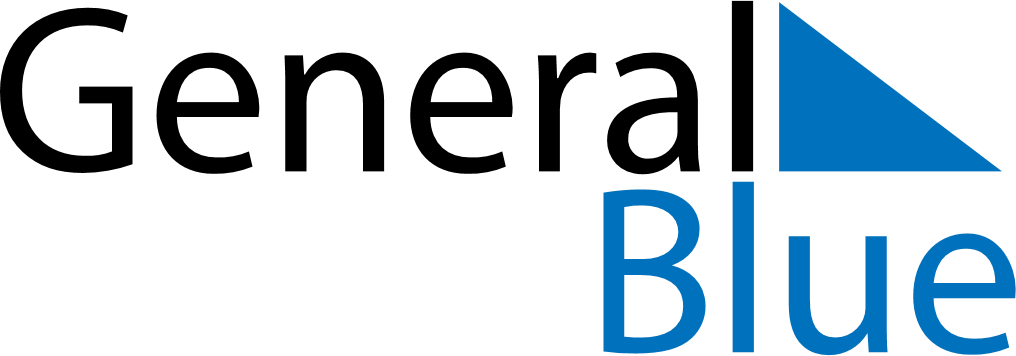 July 2018July 2018July 2018July 2018South SudanSouth SudanSouth SudanSundayMondayTuesdayWednesdayThursdayFridayFridaySaturday12345667Mother’s Day89101112131314Independence Day15161718192020212223242526272728293031Martyrs Day